Весной 2022 года в Краснодарском крае вновь стартует Эко- марафон ПЕРЕРАБОТКА «Сдай макулатуру – спаси дерево», который проводится при поддержке Министерства природных ресурсов Краснодарского края. Акцию планируется провести в период с 1 марта по 18 апреля 2022 года.Все организации и жители района собравшие белее 300 кг. макулатуры, могут оставить предварительно заявку на сайте www.сдай-бумагу.рф и сдать макулатуру.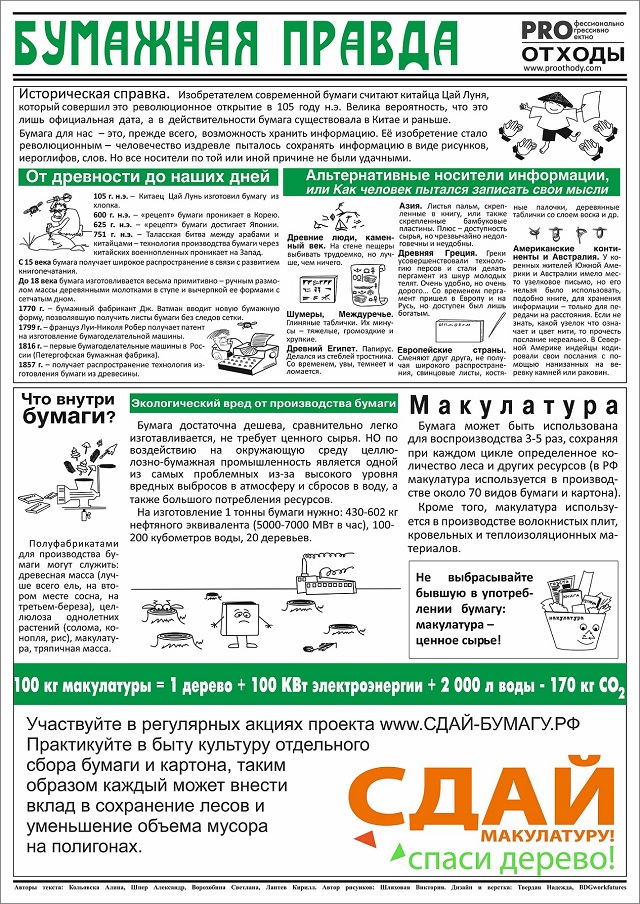 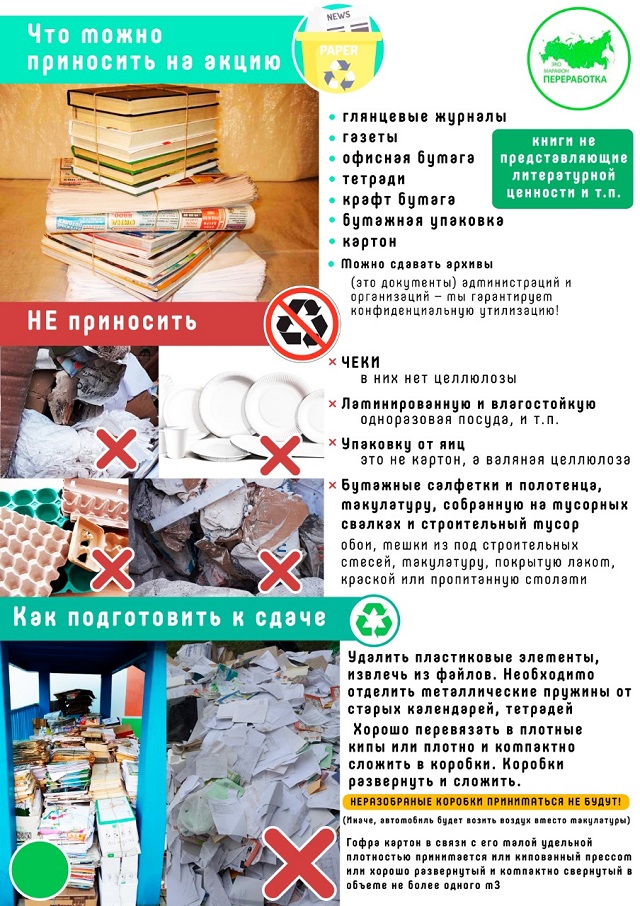 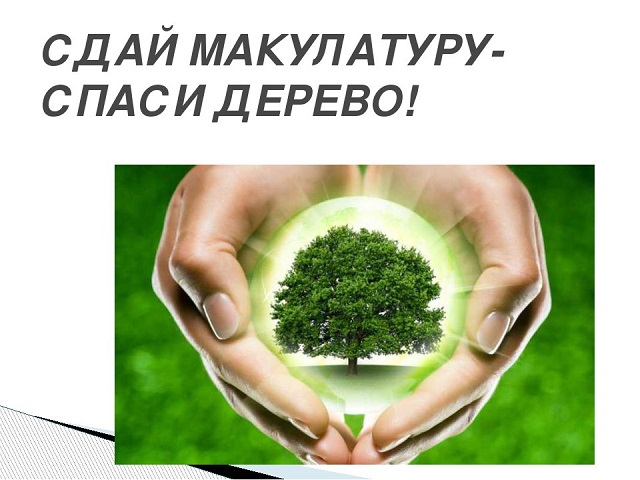 